Рекомендации по выполнению заданий ЕГЭ-2016  В контрольно-измерительных материалах встречались пять разновидностей заданий части 1 с выбором ответа: выбор одного верного варианта ответа из четырех предложенных; выбор трех верных ответов из шести предложенных; выбор двух верных ответов из пяти предложенных; оценка правильности двух суждений; расчетная задача.   Существенной особенностью экзаменационной работы стало изменение формата записи ответа на расчетные задачи (вопросы №24-26): вместо выбора одного ответа из четырех предложенных ответ вписывается в поле бланка с указанной точностью.Примеры:Чему равна массовая доля соли в растворе, полученном при смешивании 1 кг 11%-ного раствора с 3 кг 15%-ного раствора соли? Ответ запишите в процентах с точностью до целых.Какой объём газа (н. у.) не вступит в реакцию, если сжимать 40 л угарного газа в 40 л кислорода? Ответ укажите в литрах с точностью до целых.В результате реакции, термохимическое уравнение которой SO3 + H2O = H2SO4 + 88кДж    выделилось 264 кДж теплоты. Вычислите массу образовавшейся при этом серной кислоты. Ответ укажите в граммах с точностью до целых.Рассчитайте массу хлорида алюминия, образующегося при взаимодействии избытка алюминия с 2,24 л (н. у.) хлора. Ответ укажите в граммах с точностью до целых.  Кроме этого, изменился формат ответа на вопросы 1 части: вместо одного варианта ответа выпускник должен дать ответ из нескольких позиций. Только в случае указания всех правильных позиций возможно получение 1 балла за задание:Примеры: 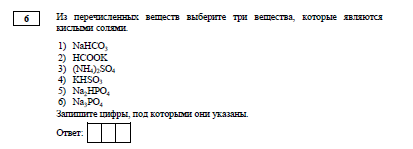 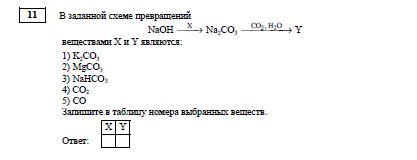 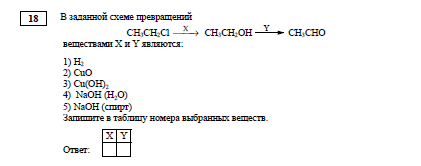 Рекомендации по подготовке учащихся к ЕГЭ по химииПри подготовке учащихся к ЕГЭ по химии следует обратить особое внимание на следующие вопросы:«проскок электронов» с внешнего на предвнешний энергетический уровень, который наблюдается в атомах некоторых элементов Периодической системы:ъ Распределение электронов по энергетическим уровням в атоме хрома в нормальном состоянии   	1) 1, 8, 8. 6     2) 2, 8, 13, 1    3) 2, 18, 12, 2     4) 2, 8, 11, 3   	Ответ: 2 В основном состоянии атомы хрома и меди имеют на 4s-подуровне число электронов, равное   	1) 6    2) 2    3) 1    4) 0   	Ответ: 3 Число электронов на 3d-орбиталях атомов хрома в основном состоянии равно    	1) 13     2) 6    3) 5     4) 4   	Ответ: 3 Нормальное и возбужденное состояния атома. Например, для атома хлора характерны три возбужденных состояния, (в которых он имеет степени окисления +3, +5 и +7 );  17Cl* 1s22s22p63s23p43d1	  (HCl+3O2); 17Cl** 1s22s22p63s23p33d2      (HCl+5O3); 17Cl*** 1s22s22p63s13p33d3    (HCl+7O4).   Степени окисления +1, -1 (HCl+1O, HCl-1) соответствуют нормальному состоянию атома хлора, имеющему один неспаренный электрон 17Cl 1s22s22p63s23p5           Электронную конфигурацию 1s22s22p63s23p33d2  атом хлора имеет в 	1) Cl2O      2) KClO3      3) KClO     4) KClO2 	Ответ: 2 Закономерности изменения свойств летучих водородных соединений. В главных подгруппах:HF HCl HBr HI   В данном ряду длина связи увеличивается, ее энергия и полярность уменьшается, восстановительные и кислотные свойства усиливаются, термическая устойчивость соединений падаетВ периодах:SiH4		PH3		H2S		HCl длина связи уменьшается, ее полярность увеличивается, восстановительные свойства ослабевают, термическая устойчивость увеличивается, кислотные свойства усиливаютсяВ ряду H2O – H2S – H2Se – H2Te происходит1) увеличение прочности связи2) усиление восстановительных свойств3) ослабление кислотных свойств4) увеличение полярности связи	Ответ: 2  Наиболее прочное летучее водородное соединение	1) NH3   2) PH3   3) AsH4   4) SbH4 	Ответ: 1 Восстановительные свойства наиболее выражены у 	1) GeH4    2) AsH3    3)    H2Se    4) HBr 	Ответ: 1 Верны ли следующие суждения? 	А. Все щелочные металлы, реагируя с кислородом, образуют оксиды типа R2O.	В. Все летучие водородные соединения элементов являются газами.	Ответ: оба суждения неверны.     Все водородные соединения, кроме воды и фтороводорода – газы. Жидкое состояние воды и фтороводорода объясняется наличием водородных связей между молекулами, аммиак легко сжижается по этой же причине. Химическая связь и строение веществаОт чего зависит прочность связи? 	От ее длины (чем короче связь, тем она прочнее) и кратности (тройная связь прочнее одинарной и двойной, а двойная – одинарной).От чего зависит длина связи? 	От радиусов атомов, образующих связь.В том случае, если значения радиусов сравнить трудно, можно посчитать число электронных слоев в атомах элементов, образующих связь. При равенстве числа электронных слоев радиус меньше у того атома, заряд ядра которого больше. Только по обменному механизму образованы все связи в 	1) CO    2) NH3CH3Cl     3) H3O+     4) CH4 	Ответ: 4 В ионе NH4+ число общих электронных пар, образованных по донорно-акцепторному механизму, равно	1) 1     2) 2     3) 3      4) 4	Ответ: 1 Укажите частицу, которая может быть донором электронов при образовании химической связи	1) H+    2) NH4+   3) NH3      4) Na+ 	Ответ: 3 Длина связи наименьшая в молекуле	1) H2O      2) H2S     3) HI     4) HBr 	Ответ: 1 Химическая связь наиболее прочная в молекуле	1) I2     2) O2     3) F2      4) N2 	Ответ: 4 Водородные связи образуют молекулы	1) SO2    2) CH4    3) NH3     4) HCOH 	Ответ: 3 В каком ряду записаны формулы только неполярных молекул?	1) Cl2, CH4   2) HCl, Br2   3) NH3, HI   4) H2O, C2H5OH 	Ответ: 1      Выполнение заданий блока Неорганическая химия» предусматривает применение широкого круга предметных умений. В их числе умения: классифицировать неорганические вещества;называть вещества по международной и тривиальной номенклатуре; характеризовать состав и химические свойства веществ различных классов, составлять уравнения реакций, подтверждающих взаимосвязь веществ различных классов      Содержание блока «Органическая химия» составляет система знаний о: важнейших понятиях и теориях органической химии; характерных химических свойствах изученных веществ, принадлежащих к различным классам органических соединений;взаимосвязи этих веществ.     Среди заданий повышенного уровня сложности, которые проверяли усвоение элементов содержания этого блока, наиболее сложными оказались задания №33 и №35:Установите соответствие между двумя веществами и признаком реакции, протекающей между ними.ВЕЩЕСТВА А) стеарат натрия и CaCl2 (р-р) Б) этаналь и KMnO4 (H+) В) бутен-2 и Br2 (p-p) Г) муравьиная кислота и NaOH ПРИЗНАК РЕАКЦИИ  1) выделение бесцветного газа 2) обесцвечивание раствора 3) образование белого осадка 4) растворение осадка  5) видимые признаки реакции отсутствуют     Элементы содержания блока «Методы познания в химии. Химия и жизнь» имеют прикладной и практико-ориентированный характер, чем обусловлена определённая особенность заданий, ориентированных на проверку усвоения данного материала. Выполнение заданий предусматривало проверку сформированности умений:использовать в конкретных ситуациях знания о применении изученных веществ и химических процессов, промышленных методах получения некоторых веществ и способах их переработки; планировать проведение эксперимента по получению и распознаванию важнейших неорганических и органических веществ на основе приобретённых знаний о правилах безопасной работы с веществами в быту;проводить вычисления по химическим формулам и уравнениям.       Среди заданий базового уровня сложности наиболее низкий средний процент выполнения имеют задания линии 23, ориентированные на проверку знаний о природных источниках углеводородов, высокомолекулярных соединениях, способах их получения с помощью реакций полимеризации и поликонденсации. Приведём пример конкретного задания.Верны ли следующие суждения о высокомолекулярных соединениях? 	А. Фенолформальдегидная смола получается в результате реакции поликонденсации. 	Б. Мономерами для синтеза фенолформальдегидной смолы являются фенол  и этаналь. 	1) верно только А 	2) верно только Б 	3) верны оба суждения 	4) оба суждения неверны         Особая роль в дифференциации экзаменуемых по уровню их подготовки отводилась заданиям высокого уровня сложности с развёрнутым ответом – расчётным задачам (39 и 40). Решение подобных задач предусматривало проведение системного анализа условия задания, глубокое понимание химической сущности процессов, о которых шла речь в условии заданий, сформированность умения выстроить алгоритм проведения вычислений на основе выявления взаимосвязи различных физических величин.   При нагревании образца гидрокарбоната натрия часть вещества разложилась. При этом выделилось 4,48 л газа и образовалось 63,2 г твёрдого безводного остатка. К полученному остатку добавили минимальный объём 20%-ного раствора соляной кислоты, необходимый для полного выделения углекислого газа. Определите массовую долю хлорида натрия в конечном растворе. В ответе запишите уравнения реакций, которые указаны в условии задачи,  и приведите все необходимые вычисления. Критерии оценивания: 1) Записаны уравнения реакций: 2NaHCO3 = Na2CO3 + CO2 + H2O NaHCO3 + HCl = NaCl + CO2 + H2O Na2CO3 + 2HCl = 2NaCl + CO2 + H2O 2) Рассчитано количество вещества соединений в твёрдом остатке: n(CO2) = V / Vm = 4,48 / 22,4 = 0,2 моль n(Na2CO3) = n(CO2) = 0,2 моль  m(Na2CO3) = n ∙ M = 0,2 ∙ 106 = 21,2 г m(NaHCO3(остаток)) = 63,2 – 21,2 = 42 г n(NaHCO3(остаток)) = m / M = 42 / 84 = 0,5 моль 3) Вычислена масса прореагировавшей соляной кислоты и масса хлорида натрия в конечном растворе: n(HCl) = 2n(Na2CO3) + n(NaHCO3(остаток)) = 0,2 ∙ 2 + 0,5 = 0,9 моль  m(HCl) = n ∙ M = 0,9 ∙ 36,5 = 32,85 г m(р-ра HCl) = 32,85 / 0,2 = 164,25 г  n(NaCl) = n(HCl) = 0,9 моль m(NaCl) = n ∙ M = 0,9 ∙ 58,5 = 52,65 г4) Вычислена массовая доля хлорида натрия в растворе: n(CO2) = n(Na2CO3) + n(NaHCO3 остаток) = 0,2 + 0,5 = 0,7 мольm(CO2) = 0,7 ∙ 44 = 30,8 г m(р-ра) = 164,25 + 63,2 – 30,8 = 196,65 г  ω(NaCl) = m(NaCl) / m(р-ра) = 52,65 / 196,65 = 0,268, или 26,8%При нагревании образца карбоната бария часть вещества разложилась. При этом выделилось 1,12 л газа. Масса твёрдого остатка составила 27,35 г. Этот остаток добавили к 73 г 30%-ного раствора соляной кислоты. определите массовую долю кислоты в полученном растворе. В ответе запишите уравнения реакций, которые указаны в условии задачи, и приведите все необходимые вычисления.Элементы ответа:Записаны уравнения реакций: ВаСО3 = ВаО + СО2 ВаСО3 + 2НСl = ВаСl2 + СО2 + Н2O ВаО + 2HСl= BаСl2 + H202) Рассчитано количество вещества соединений в твёрдом остатке: n(СO2) = V / Vm= 1,12 / 22,4 - 0,05 мольn(ВaO) = n(СO2) = 0,05 мольm(BaO) = n ∙ M = 0,05 ∙ 153 = 7,65 гm(ВаСОзостаток) = 27,35 - 7,65 = 19,7 гn(ВаСОзостаток) = m / М = 19,7/197 = 0,1 моль1) Вычислена масса HCl в полученном растворе: n(НСl прореагировало) = 2n(ВаО) + 2n(ВаСOз) = 0,3 моль m(НСl в исходном р-ре) = 0,3 ∙ 73 = 21,9 г n(НС1 в исходном р-ре) = 21,9/36,5 = 0,6 моль n(ПСl в конечном р-ре) = 0,6 - 0,3 = 0,3 моль m(НСl в р-ре) = 0,3 ∙ 36,5 = 10,95 г 2) Вычислена массовая доля НСl в конечном растворе: n(СO2) = n(ВаСОЗостаток) = 0,1 моль m(СО2)=n ∙ M=0,1 - 44=4,4г m(р-ра) = 73 + 27,35 – 4,4 = 95,95 г ω(НСl) = т(НСl) / m(р ра) = 10,95 / 95,95 = 0,114, или 11,4% При сгорании 4,68 г органического вещества получили 4,48 л углекислого газа (н.у.), 448 мл азота (н.у.) и 3,96 г воды. При нагревании с соляной кислотой данное вещество подвергается гидролизу, продуктами которого являются соединение состава С2H6NО2Cl и первичный спирт.На основании данных условия задания: 1) произведите вычисления, необходимые для установления молекулярной формулы органического вещества; 2) запишите молекулярную формулу исходного органического вещества;  3) составьте структурную формулу этого вещества, которая однозначно отражает порядок связи атомов в его молекуле; 4) напишите уравнение реакции гидролиза исходного вещества в присутствии соляной кислоты.Элементы примерного варианта ответа: Найдено количество вещества продуктов сгорания: n(CO2) = 4,48 / 22,4 = 0,2 моль; n(С) = 0,2 моль n(H2O) = 3,96 / 18 = 0,22 моль; n(H) = 0,22 ∙ 2  = 0,44 моль;n(N2) = 0,448 / 22,4 = 0,02 моль; n(N) = 0,02 ∙ 2  = 0,04 моль2) Установлены масса и количество вещества атомов кислорода,  и определена молекулярная формула вещества: m(C + H + N) = 0,2 ∙ 12 + 0,44 ∙ 1 + 0,04 ∙ 14 = 3,4 г; m(О) = 4,68 – 3,4 = 1,28 г; n(O) = 1,28 / 16 = 0,08 моль; n(С) : n(Н) : n(N) : n(O) = 0,2 : 0,44 : 0,04 : 0,08 = 5 : 11 : 1 : 2; Молекулярная формула – C5H11NO2; 3) Составлена структурная формула вещества: 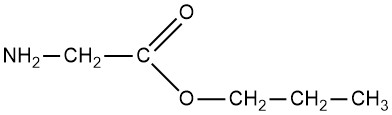 4) Написано уравнение реакции гидролиза вещества:     + H2O + HCl → Cl[H3N-CH2-COOH]+ CH3-CH2-CH2-OH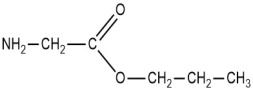 Органическое вещество содержит 12,79% азота, 43,84% углерода и 32,42% хлора по массе.Это вещество может быть получено при взаимодействии первичного амина с хлорэтаном.На основании данных условия задания:1) произведите вычисления, необходимые для установления молекулярной формулы органического вещества;2) запишите молекулярную формулу исходного органического вещества; 3) составьте структурную формулу этого вещества, которая однозначно отражает порядок связи атомов в его молекуле; 4) напишите уравнение реакции получения данного вещества взаимодействием первичного амина и хлорэтана.Элементы ответа:Общая формула вещества - CxHyClzNm 1) Найдена массовая доля водорода, и составлено выражение для определения соотношения числа атомов углерода, водорода, кислорода и азота в составе вещества:w(Н) = 100 - 12,79 - 43,84 - 32,42 = 10,95х : у : z : m = 43,84 / 12 : 10,95 / 1 : 32,42 / 35,5 : 12,79 / 142) Установлено соотношение числа атомов С, Н, Сl и N в молекуле вещества: x : y : z : m =4 : 12 : 1 : 1Молекулярная формула вещества - С4Н12СlN 3) Составлена структурная формула вещества:
[CH3-CH2-NH2+-CH2-CH3]Cl- 4) Написано уравнение реакции получения вещества взаимодействием первичного амина и хлорэтана:CH3-CH2-NH2 + CH3-CH2-Cl → [CH3-CH2-NH2+-CH2-CH3]Cl- Интернет ресурсы, рекомендуемые для подготовки учащихся к ОГЭ и ЕГЭ:http://chem.reshuege.ru/test?theme=34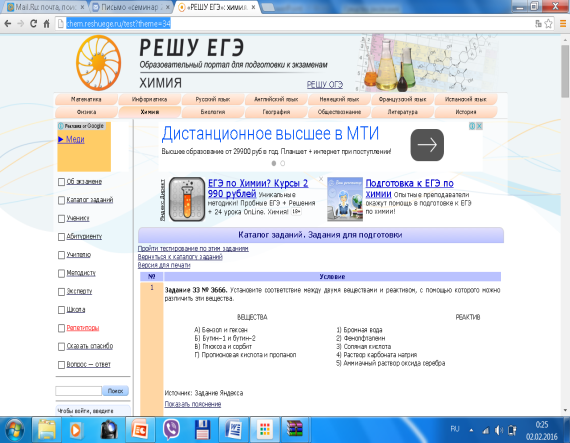 http://himege.ru/s5-ege-ximiya-fipi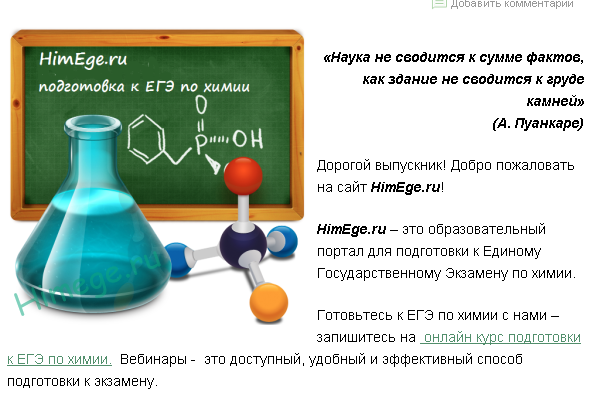 http://ege-study.ru/materialy-ege/ximiya-chast-s-zadacha-s5-opredelenie-formul-organicheskix-veshhestv/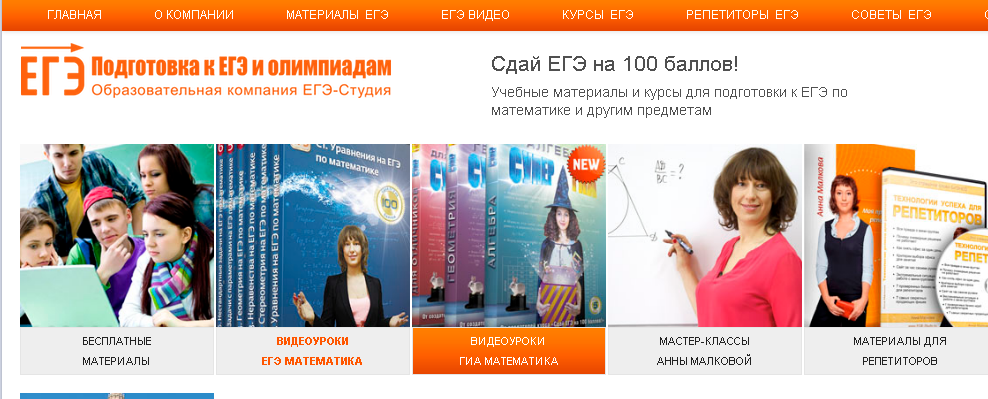 АБВГ